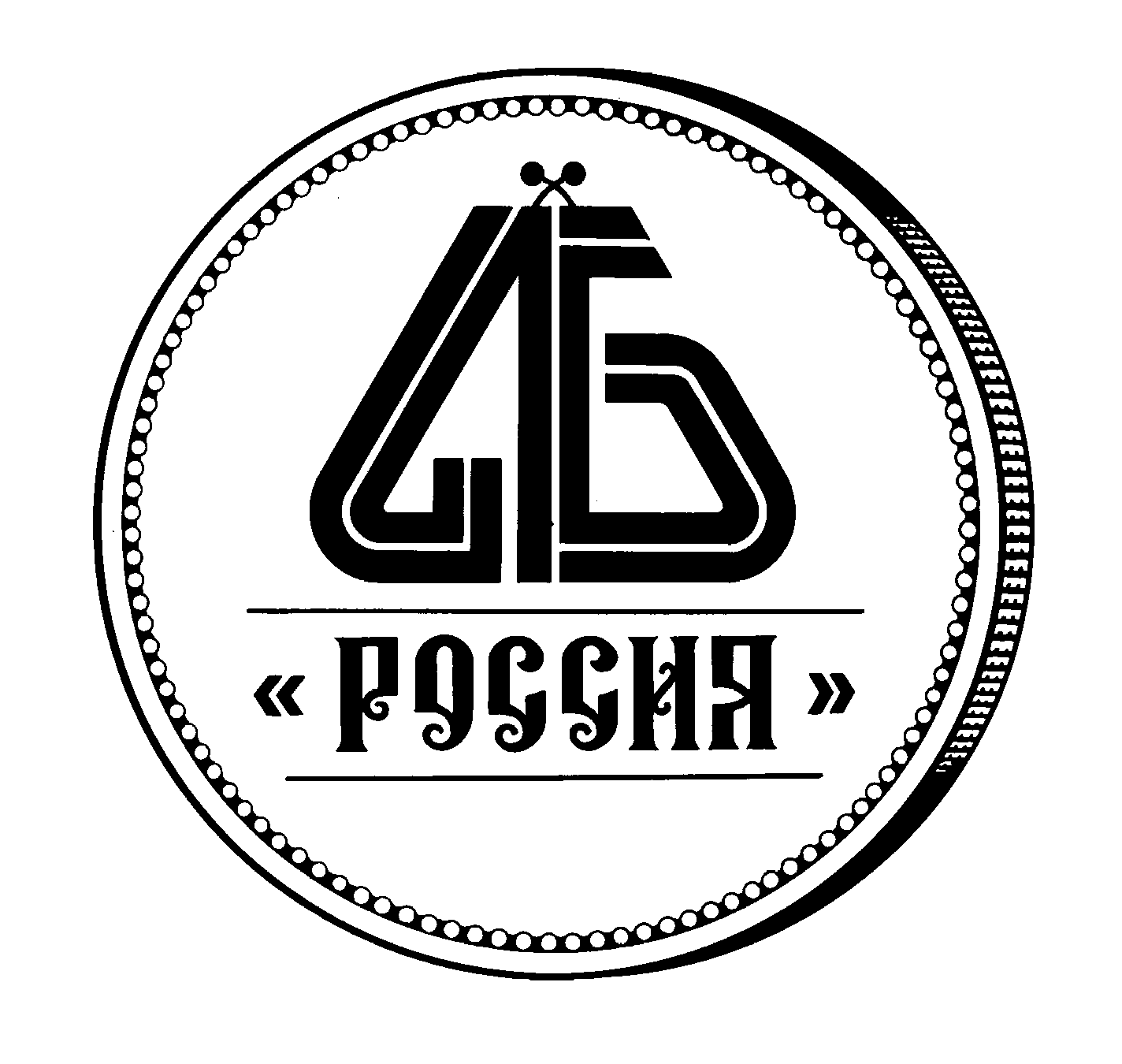 п/пВопросОтвет1В последнее время на балансах кредитных учреждений накапливается недвижимое имущество, полученное банками в качестве отступного. Кроме того, в связи с сокращением затрат многие банки закрывают дополнительные офисы, которые были собственностью последнего, и банковская деятельность в таких помещениях практически остановлена. В связи с последними событиями по введению западными странами санкций, значительно снизился спрос на рынке недвижимости по сравнению с прошлым годом. Продажи практически прекратились, ставки аренды упали.Создание резервов по объектам недвижимости, которые, в принципе, не несут в себе рисков, кроме обесценения, является дополнительной нагрузкой для банков при формировании финансового результата и, соответственно, капитала. В связи с вышеуказанным, кредитные организации предлагают Банку России пересмотреть коэффициенты резервирования по элементам расчетной базы, отраженным на балансовых счетах 60409 и 61011 согласно Положению № 283-П и скорректировать их следующим образом:- для активов, учитываемых на балансе от 1 года до 2 лет – не менее 5 %;- для активов, учитываемых на балансе от 2 до 3 лет – не менее 10%;- для активов, учитываемых на балансе от 3 до 4 лет – не менее 15%;- для активов, учитываемых на балансе от 4 до 5 лет –  не менее 20%;- для активов, учитываемых на балансе от 5 и более лет – не менее 50%.Требования п. 2.7 Положения № 283-П по формированию резервов по вложениям в непрофильное имущество введены с 01.01.2012 с учетом кризисных ситуаций 2008-2009 годов, характеризующихся программами (мероприятиями) по управлению просроченной (проблемной) задолженностью через механизм приобретения и отражения на балансе    кредитных организаций активов (имущества) или паев паевых инвестиционных фондов взамен прав (требований) по просроченным (проблемным) ссудам. В п. 2.7 Положения № 283-П установлены требования по формированию резервов, позволяющие адекватно оценить принимаемые риски, поскольку с течением времени вероятность реализации таких активов снижается.2Нормы Положения № 254-П (в редакции Указания № 2860-У) были дополнены возможностью неувеличения резервов по ссудам заемщиков (физические лица, индивидуальные предприниматели, юридические лица), финансовое положение и(или) качество обслуживания долга и(или) качество обеспечения по ссудам которых ухудшилось вследствие чрезвычайной ситуации. При этом, такая возможность не распространяется на иные виды задолженности и условные обязательства кредитного характера, являющиеся элементами расчетной базы в соответствии с Положением № 283-П (ценные бумаги, дебиторская задолженность, аккредитивы, гарантии и т.п.). Положение № 283-П предусматривает требование о классификации элементов расчетной базы аналогично ссудной задолженности, но за исключением случаев, когда элементы расчетной базы классифицируются хуже, чем ссудная задолженность. Поэтому вполне возможна ситуация, при которой ссудная задолженность будет оценена лучше, чем, например, выставленная Банком, но неоплаченная гарантия. Вопрос: Планирует ли Банк России предусмотреть аналогичную норму к элементам расчетной базы в соответствии с требованиями Положения № 283-П (дебиторская задолженность, ценные бумаги, условные обязательства кредитного характера, неоплаченные банком аккредитивы и гарантии и т.п.)? Предложение может быть реализовано с учетом статистической информации банков.3Согласно Указанию Банка России от 03.12.2013 № 3130-У кредитные организации с 01.07.2014 обязаны резервировать непрофильные активы, учитываемые на балансах подконтрольных паевых инвестиционных фондов. Данные резервы формируются по аналогии с имуществом, не используемым в основной деятельности, в зависимости от срока нахождения актива на балансе, и создают существенное давление на финансовый результат и капитал кредитных организаций.Предложение: учитывая нестабильную экономическую ситуацию, трудности, которые испытывают многие банки с капиталом и ликвидностью, просим Банк России рассмотреть возможность не применять нормы резервирования, введенные Указанием № 3130-У до стабилизации экономической ситуации.Требования п. 2.7 Положения № 283-П по формированию резервов по вложениям в непрофильное имущество введены с 01.01.2012 с учетом кризисных ситуаций 2008-2009 годов, характеризующихся программами (мероприятиями) по управлению просроченной (проблемной) задолженностью через механизм приобретения и отражения на балансе    кредитных организаций активов (имущества) или паев паевых инвестиционных фондов взамен прав (требований) по просроченным (проблемным) ссудам. В п. 2.7 Положения № 283-П установлены требования по формированию резервов, позволяющие адекватно оценить принимаемые риски, поскольку с течением времени вероятность реализации таких активов снижается.4В пункте 2.8 Положения Банка России № 283-П (в редакции Указания Банка России от 30.09.2014 № 3399-У) изложена новая методика расчета резерва по сделкам прямого РЕПО, которая ссылается на счет № 91419. Однако данный счет в настоящее время не применяется в соответствии с информационным письмом Банка России от 13.10.2014. Так как Указание Банка России № 3399-У вступило в силу, возникает расхождение между Положениями № 283-П и № 385-П, вследствие чего у Банка отсутствует возможность правильно рассчитать резерв по сделкам прямого РЕПО.Просим Банк России разъяснить, как правильно рассчитывать резервы по сделкам прямого РЕПО. Счет 91419 не поименован в п. 2.8 Положения № 283-П. В целях оценки риска и формирования резервов на возможные потери по операциям, совершаемым на возвратной основе, с ценными бумагами, переданными без прекращения признания, требования к контрагенту по возврату ценных бумаг определяются на основании остатков по счетам учета ценных бумаг, переданных без прекращения признания, а также остатков по счетам учета ценных бумаг, переданных по операциям, совершаемым на возвратной основе, с учетом их переоценки.